Dag allercoolste kapoentjes van de hele wereld!!! EINDELIJK IS HET WEER ZO VER, HET SCOUTSJAAR IS TERUG BEGONNEN!! JOEPIE JAYEE!!!Wij hebben er alvast suuuuuper veel zin in en hebben al vele leuke plannen met jullie!We gaan er al meteen invliegen met een superdemegamax weekend!!We hopen dat jullie altijd aanwezig kunnen zijn bij onze zalige vergaderingen!Let op! Deze komende maanden zullen vergaderingen ook plaatsvinden op een zaterdag en een vrijdag! 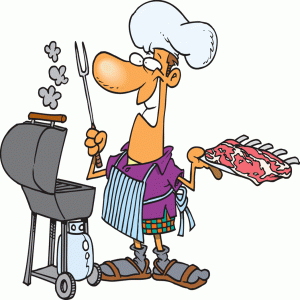 Zaterdag 21 september : OVERGANG + BBQ (heel de dag!)Vandaag gaan we naar de Blaarmeersen om een hele dag te spelen (9u30-18u), en hebben we als afsluiter een lekkere BBQ. Zie brief.Zondag 29 september : KENNISMAKINGVERGADERINGAangezien er een aantal nieuwtjes bijgekomen zijn, gaan we elkaar wat beter leren kennen zodat we allemaal dikke vriendjes worden!Zondag 6 oktober : GEEN VERGADERINGSnif snif leg die zakdoeken maar klaar want vandaag is er jammer genoeg geen vergadering want de leiding is op leidingsweekend.Zondag 13 oktober  : VRIENDINNETJESVERGADERINGVandaag mag iedereen vriendinnetjes meenemen naar de scouts zodat we een super groot spel kunnen spelen met kei veel kindjes! Zondag 20 oktober: PIMP-JE-LOKAAL-VERGADERINGVandaag gaan we ons kapoenenlokaal inrichten tot een droomlokaal, we gaan er een echt paradijs van maken! Je zal niet meer weg willen van dit prachtig paleis! Jullie mogen als jullie willen allemaal posters of dingen meenemen die jullie in het lokaal willen hebben. 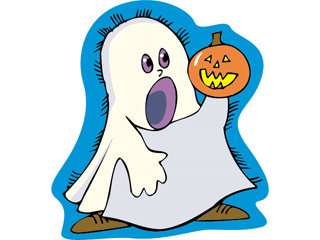 Vrijdag 25 oktober: HALLOWEENVERGADERING (18u30-20u30)Het is bijna Halloween! Heksen, vleermuizen, zombies en spoken in de lucht en duizende muizen op de vlucht... Jullie mogen jullie verkleden in een pompoen, heks of zombie. Zondag 3 november: KNUTSELVERGADERINGDeze vergadering gaan we de handen uit de mouwen steken en gaan we veel schilderen, knippen en plakken, tekenen en kleuren!  Zondag 10 november:  KOOKVERGADERING 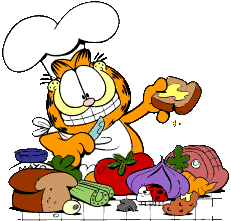 Zet jullie kokmuts maar op!! Vandaag mogen jullie, jullie kooktalenten bovenhalen! Want vandaag gaan we lekkere dingen koken en kunnnen we achteraf lekker smullen.Vrijdag-Zondag  15-17november: SUPERDEMEGAMAXWEEKENDEINDELIJK IS HET ZOVER ONS SUPERDEMEGAMAXWEEKEND STAAT VOOR DE DEUR!!! JOEPIEJAYEE!! Dit is een heel weekend vol plezier kom dus allemaal alhier! De brief volgt nog!Vrijdag 22 november:  FILMAVOND + STREEKBIERENAVOND (18u30-20u30) 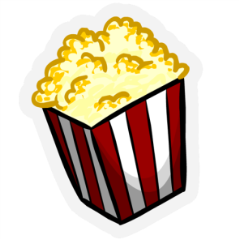 Vanavond zijn jullie allemaal welkom op de scouts om een filmpje te bekijken, terwijl jullie ouders kunnen genieten van de lekkere streekbieren! Zaterdag  30 november:  TAKKENACTIE (heel de dag!)Voor de takactie gaan we koekjes en wafeltjes verkopen, zodat iedereen mee kan gaan op kamp. Deze takactie doen we samen met de Kabouters. De brief volgt nog!Vrijdag  6 december:  SINTERKLAAS KOMT NAAR DE SCOUTS (18u30-20u30)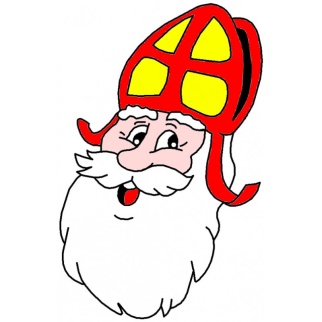 Sinterklaas kapoentje, leg wat in mijn schoentje, gooi wat in mijn laarsje, dank u sinterklaasje!!Zijn jullie braaf geweest dit jaar ? Hebben jullie jullie schoentje al gezet ? Vandaag komt de Sint langs op de scouts!! Joepieeee!! NIET TE VERGETEN•	We komen elke zondag op tijd (14h) •	We vergeten onze das niet.•	We laten iets weten aan onze leiding als we niet komen. •	We zijn altijd blij ☺•	Als de vergaderingen op vrijdag doorgaan is het van 18u30 tot 20u30.Kapoenenlied: Bij de kapoenen is het reuze fijnomdat we samen dikke vriendjes zijn we kunnen lachen, zingendansen springenoh wat is het reuzefijnwe zingen jajajoepiejoepiejeej 2xwe zingen jajajoepie jajajoepie jajajoepie joepiejeejKapoenenwet:Heer Jezus die ons kent en altijd bij ons bent help ons een flink kapoen te zijn zo wordt het voor ons allen fijn .Als je ons wil bereiken kan je ons altijd iets laten weten:Frederieke: frederieke.petit@gmail.com 04/71.11.68.24Ruth: ruth.derudder@outlook.com04/94.88.41.03Megan: megan.mattelin@hotmail.com04/71.28.72.46Charlotte: charlotte-boel@telenet.be04/68.23.49.33Zizooo dit was ons eerste Gidske!! Wij kijken er alvast suuuuper hard naar uit! Hopelijk zullen jullie er bij elke vergadering er bij kunnen zijn!! Tot dan, jullie liefste leiding ♥